DIAGNÓSTICO DE BRECHAS DEL GOBIERNO REGIONAL DE CAJAMARCA  PROCESO DE PROGRAMACIÓN MULTIANUAL DE INVERSIONES 2020-2022Ubicación GeográficaEl departamento de Cajamarca se encuentra ubicado en la zona norte del país en la cadena occidental de los Andes, situada a 2720 msnm y abarca zonas de sierra y selva. Limita con el norte con Ecuador, por el sur con el departamento de La Libertad, por el este con el departamento de Amazonas y por el oeste con los departamentos de Piura y Lambayeque. El departamento de Cajamarca se encuentra constituido por 13 provincias y 127 distritos. Comprende una extensión de: 33.318 km2, con una población de 1´341,012.00 habitantes (Censo-2017- INEI).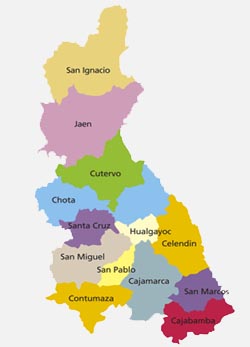 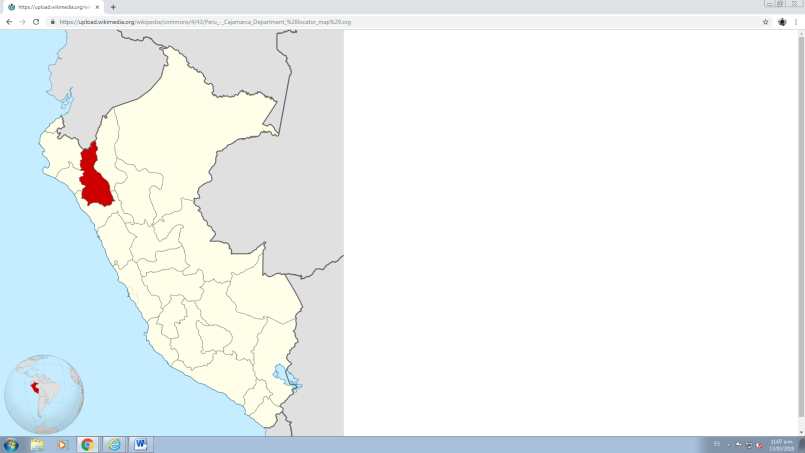 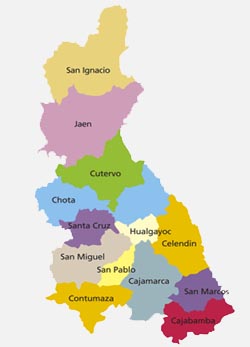 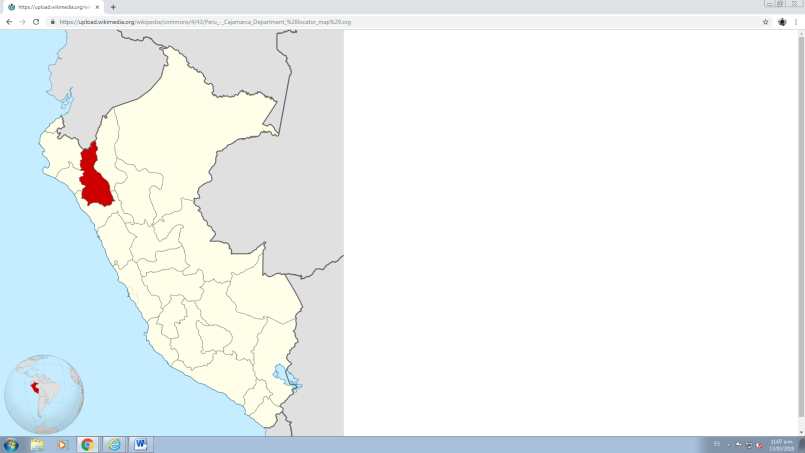 Recopilación de los Indicadores de Brecha por cada una de las funciones Los indicadores de brechas identificados para el departamento de Cajamarca de acuerdo a las funciones se determinan en los siguientes cuadros, mostrando los valores a nivel nacional y departamental.S/I: sin información S/I: sin informaciónS/I: sin información S/I: sin información S/I: sin informaciónS/I: sin información S/I: sin información S/I: sin información S/I: sin información S/I: sin informaciónContextualización de los Indicadores de BrechaEn concordancia con el enfoque multisectorial y territorial, a efectos de desarrollar la propuesta de cierre de brechas, la OPMI del Gobierno Regional de Cajamarca ha seleccionado los indicadores de brechas territoriales de las funciones que son de su competencia; las mismas que han sido aprobados y publicados por los sectores el 26/02/2019.La OPMI del Gobierno Regional de Cajamarca, ha desarrollado con apoyo de las Direcciones Regionales 04 diagnósticos de brechas de las Funciones de Salud, Transportes, Comunicación y Turismo; de los cuales se han logrado obtener los valores de los indicadores regionales para esas funciones; con el objetivo de intervenir con inversiones públicas a fin de mejorar dichos indicadores.Así mismo es importante recalcar que existen indicadores que no cuentan con valor numérico nacional ni departamental, consignando datos sin información.Respecto a la conceptualización de cada uno de los indicadores seleccionados, se consideran los mismos que especifican los sectores competentes.Para el análisis se tiene en cuenta el orden de prioridad, el mismo que se ha determinado en taller de trabajo desarrollado el 05 de marzo del 2019 conjuntamente con los funcionarios de las Gerencias y Direcciones del Gobierno Regional de Cajamarca.Elaborado por: Equipo Técnico OPMI – Gobierno Regional CajamarcaAprobado por:Econ. Wilmer Segundo Chuquilín MaderaSub Gerente de Programación e Inversión Pública